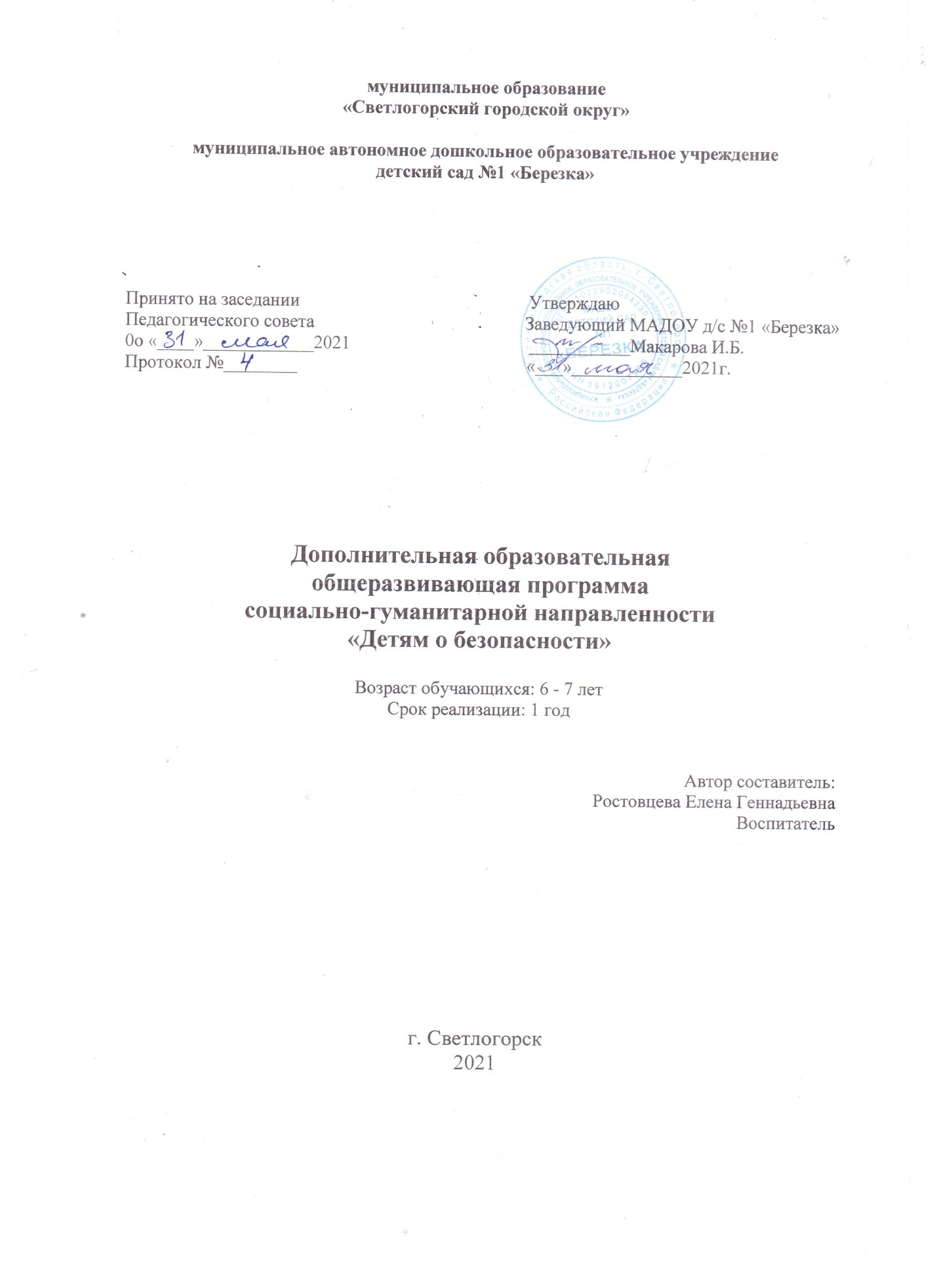 ПОЯСНИТЕЛЬНАЯ ЗАПИСКА.Направленность программы: социально-гуманитарная.Нормативно – правовой базой для составления данной программы являются следующие документы:- Федеральным законом от 29 декабря 2012 г. № 273-ФЗ «Об образовании в Российской Федерации»;- Федеральным государственным образовательным стандартом дошкольного образования, утвержденным Приказом Министерства образования и науки Российской Федерации от 17 октября 2013 г. № 1155;- Приказом Министерства просвещения Российской Федерации от 09 ноября 2018 г. № 196 «Об утверждении Порядка организации и осуществления образовательной деятельности по дополнительным общеобразовательным программам».Актуальность программыПроблемы определяются реальными потребностями системы отечественного дошкольного образования и существующими противоречиями между объективной необходимостью более раннего информирования ребенка о правилах безопасного поведения, освоения им соответствующих умений и  по основам безопасности жизнедеятельности; потребностями жизни в накоплении ребенком опыта безопасного поведения в быту и отсутствием научно обоснованной педагогической методики, направленной на формирование данного опыта у дошкольников; важностью целенаправленной деятельности родителей, всех работников ДОУ и недостаточным практикоориентированным уровнем знаний и умений, обеспечиваемых содержанием подготовки педагогов. Отличительные особенности программыПрограмма составлена на основе учебно-методических пособиях по основам безопасности жизнедеятельности детей старшего дошкольного возраста  Белой К.Ю., Авдеевой Н.Н., Макеевой А.Г. и Лысенко И.А.   Программа   направлена на формирование представлений об адекватном поведении в неожиданных ситуациях, навыков самостоятельного принятия решений, а также – на воспитание ответственности за свои поступки. Дети старшего дошкольного возраста учатся правилам поведения на улице, в транспорте, в общественных местах, закрепляют знания правил дорожного движения, овладевают деятельностью по сохранению своей жизни и здоровья, приобретают навыки здорового образа жизни. Формируются знания у детей об общепринятых нормах поведения, принципах уважения к себе и окружающим их людям, бережного отношения к своей жизни, здоровью окружающих. У детей 6-7 лет формируются навыки эффективной социальной адаптации (умение общаться со сверстниками и старшими, умение преодолевать негативные эмоциональные состояния и т.д.).  Проводится профилактика наркотизма, при которой соблюдается принцип «запретной информации», т.е. полностью исключается использование сведений, способных спровоцировать интерес детей к этим веществам. Профилактика тесно связана с воспитанием у детей общей культуры здоровья. В организации педагогической профилактики преобладают игровые формы: конкурсы, ролевые игры, соревнования. Формирование основ безопасности жизнедеятельности детей осуществляется в разных направлениях, основные – работа с детьми, родителями, педагогическим коллективом и персоналом.  Важно не только оберегать ребенка от опасности, но и готовить его встрече с возможными трудностями, формировать представление о наиболее опасных ситуациях, о необходимости соблюдения мер предосторожности, прививать ему навыки безопасного поведения в быту совместно с родителями, которые выступают для ребенка примером для подражания. Работа по формированию основ здорового образа жизни, развитию способности адекватно реагировать в случае опасной для жизни и здоровья ситуации, обучению способам самосохранения и выживания в экстремальных ситуациях ставится во главу угла. Адресат программыДополнительная общеобразовательная общеразвивающая программа «Детям о безопасности» предназначена для детей в возрасте 6 – 7 лет, воспитанникам МАДОУ д/с №1 «Березка» г. Светлогорск, ул. Новая, дом 6, Калининградской области.Возрастные особенности детей старшего дошкольного возрастаВ старшем дошкольном возрасте на фоне общего физического развития совершенствуется нервная система ребенка: улучшается подвижность, уравновешенность, устойчивость нервных процессов. Однако дети все еще быстро устают, «истощаются», при перегрузках возникает охранительное торможение. Старшие дошкольники отличаются высокой двигательной активностью, обладают достаточным запасом двигательных умений и навыков; им лучше удаются движения, требующие скорости гибкости, а их сила и выносливость пока еще невелики.Кроме сюжетно-ролевых игр, у детей интенсивно развиваются и другие формы игры – режиссерские, фантазии, с правилами.После пяти лет резко возрастает потребность ребенка в общении со сверстниками. В игре и других видах совместной деятельности дети осуществляют обмен информацией, планирование, разделение и координацию функций. Постепенно складывается достаточно сплоченное детское общество. Существенно увеличиваются интенсивность и широта круга общения.В старшем дошкольном возрасте происходит активное развитие диалогической речи. Диалог детей приобретает характер скоординированных предметных и речевых действий. В процессе диалогического общения старших дошкольников зарождается и формируется новая форма речи – монолог.Познавательные интересы претерпевают качественные изменения; развивается произвольность действий. Наряду с наглядно-образным мышлением появляются элементы словесно-логического мышления. Начинают формироваться общие категории мышления. Старшие дошкольники проявляют большой интерес к природе. У детей появляется и особый интерес к печатному слову, математическим отношениям. Они с удовольствием узнают буквы, овладевают звуковым анализом слова, счетом и пересчетом отдельных предметов.Эстетическое отношение к миру становится более осознанным и активным. Слушая чтение книг, старшие дошкольники сопереживают, сочувствуют литературным героям, обсуждают их действия. При восприятии изобразительного искусства им доступны не только наивные образы детского фольклора, но и произведения декоративно-прикладного искусства, живописи, графики, скульптуры. В рисовании и лепке дети передают характерные признаки предмета: формы, пропорции, цвет; замысел становится боле устойчивый.Старших дошкольников отличает эмоционально яркая реакция на музыку. Появляется интонационно-мелодическая ориентация музыкального восприятия, значительно обогащается индивидуальная интерпретация музыки.На шестом году жизни у ребенка появляется способность к произвольному поведению, что вызывает позитивные трансформации всех психических процессов (восприятие, память, внимание и т.д.). Они становятся произвольными, что, несомненно, имеет решающее значение для всего дальнейшего психического развития.Дети начинают сознательно управлять своим вниманием, направляя и удерживая его на определенных, конкретных объектах и предметах. Именно благодаря способности управлять своим вниманием дети старшего дошкольного возраста впервые приобретают способность серьезно и ответственно относиться к своим поступкам. Вместе с тем, несмотря на то, что возможности новой формы внимания – произвольной – к шести-семи годам уже достаточно велики, даже старшим дошкольникам еще трудно сосредоточиться на однообразной, особенно не привлекательной, деятельности. В процессе же интересной для них игры внимание может быть достаточно устойчивым.Продолжают развиваться и такие свойства внимания, как распределение и переключение.Подобные возрастные изменения характерны и для такого психического процесса, как память. Дети в состоянии воспроизвести полученные знания, впечатления даже через достаточно длительный промежуток времени. Развитие произвольного запоминания непосредственно связано с их речевым развитием.В непосредственной зависимости от развития речи ребенка находится и формирование его воображения. Воображение в этом возрасте расширяет возможности ребенка во взаимодействии с внешней средой, способствует ее освоению, служит вместе с мышлением средством познания действительности. Развитие представлений во многом характеризует процесс формирования мышления, становление которого в этом возрасте в значительной степени связано с совершенствованием возможности оперировать представлениями на произвольном уровне.Ребенок старшего дошкольного возраста свободно общается со взрослыми и сверстниками, может поддерживать разговор практически на любую тему, доступную его возрасту. У детей совершенствуется слуховое восприятие и развивается фонематический слух. Дети свободно используют в своей речи средства интонационной выразительности, легко владеют повествовательной и восклицательной интонациями. Они способны регулировать громкость голоса в различных жизненных ситуациях. Старшие дошкольники способны выстроить рассказ по серии картин, изложив завязку, кульминацию и развязку. Кроме того, они могут вообразить события, предшествовавшие изображенному на картине, а также и последующие, т.е. за ее пределами.Объем и срок освоения программыСрок освоения программы – 1 год (12 месяцев)На полное освоение программы требуется 48 часов.Форма обучения - очнаяОсобенности организации образовательного процессаПрограмма предусматривает фронтальную форму работы с детьми. Режим занятий, периодичность и продолжительность занятийОбщее количество часов в год – 48 часа. Продолжительность занятий исчисляется в академических часах – 30 минут. Недельная нагрузка на одну группу – 1 час. Занятие проводится 1 раз в неделю.Педагогическая целесообразностьФормирование основ безопасности жизнедеятельности детей осуществляется в разных направлениях, основные – работа с детьми, родителями, педагогическим коллективом и персоналом.  Важно не только оберегать ребенка от опасности, но и готовить его к встрече с возможными трудностями, формировать представление о наиболее опасных ситуациях, о необходимости соблюдения мер предосторожности, прививать ему навыки безопасного поведения в быту совместно с родителями, которые выступают для ребенка примером для подражания.Работа по формированию основ здорового образа жизни, развитию способности адекватно реагировать в случае опасной для жизни и здоровья ситуации, обучению способам самосохранения и выживания в экстремальных ситуациях ставится во главу угла. Практическая значимостьУ детей формируются навыки эффективной социальной адаптации (умение общаться со сверстниками и старшими, умение преодолевать негативные эмоциональные состояния и т.д.).Дети закрепляют знания о здоровом образе жизни, учатся находить выходы из сложных ситуаций.Ведущие теоретические идеиВедущая идея данной программы – создание современной практико-ориентированной высокотехнологичной образовательной среды, позволяющей эффективно подготовить детей к жизни в современном обществе.ЦельОбеспечение здоровья и безопасного существования.Задачи1.Формировать знания детей о здоровом образе жизни, способствовать осознанию понятия «здоровый образ жизни»;2.Формировать у детей сознательное и ответственное отношение к личной безопасности и безопасности окружающих;3.Расширять и систематизировать   знания детей о правильном поведении при контактах с незнакомыми людьми;4.Закрепить у детей   знания о правилах поведения на улице, дороге, транспорте;5.Развить основы экологической культуры ребенка и становление у него ценного и бережного отношения к природе;6.Способствовать эмоциональному и благополучному развитию ребёнка-дошкольника.Принципы отбора содержания-  От простого к сложному.- Связь знаний, умений с жизнью, с практикой.- Научность.- Доступность.- Системность знаний.- Активность и самостоятельность.- Воспитывающая и развивающая направленность.- Всесторонность, гармоничность   в содержании знаний, умений, навыков. 	Планируемые результаты1.Сформированность знаний у детей о здоровом образе жизни,  2. Сформированное у детей осознанное и ответственное отношение к личной безопасности и безопасности окружающих;3.Расширение и систематизация знаний детей о правильном поведении при контактах с незнакомыми людьми;4.Знание о правилах поведения на улице, дороге, транспорте;5. Сформированные понятия экологической культуры и ценности природы.Формы подведения итогов реализации программы Беседа с детьмиОценочный материалВопросы по изученному материалуМеханизм оценивания образовательных результатовБеседы с детьми по изученному материалу 3 раза в год: в начале учебного года, в середине учебного года и в конце учебного года.УЧЕБНЫЙ ПЛАН1 час в неделю. Всего – 48 занятийСОДЕРЖАНИЕ ПРОГРАММЫОсновные формы и методы	   Все занятия проходят в игровой форме, фронтально, в спокойной обстановке, располагающей детей к сотрудничеству и активности.	   Программа предусматривает формирование и развитие учебно-важных качеств личности дошкольника 5 – 6 лет, включает развивающие игры, упражнения, задачи. В работе с детьми применяются развивающие игры, в том числе и мультимедийные разработки.На занятиях педагог использует метод «наглядности»: дети рассматривают рисунки и фотографии в   атласах, рабочих тетрадях по безопасности; рассматривают иллюстрации к художественным произведениям. Применяются «словесные» методы: беседы, рассказы, объяснения, похвала, а так же дети знакомятся с литературными произведениями: А. Барто «Я расту», «Придумываю сны», «Мы с Тамарой санитары»; С. Михалков «Прививка», «Тридцать шесть и пять», «Не спать», «Чудесные таблетки», «Грипп»; отрывками из произведений про дядю Степу, в которых отражены вопросы сохранения здоровья, безопасности, закаливания, лечения людей. Проводятся дидактические игры: «Что было бы, если бы...», «Что ты знаешь о...», «Полезная и вредная еда», «Съедобный грибок соберу в кузовок», «Найди ядовитое растение», «Подбери пару» и прочее. Проводятся закаливающие мероприятия по схеме, элементы точечного массажа, самомассажа, пальчиковой гимнастики. Вся работа направлена на решение проблемы навыков здорового образа жизни и воспитания у дошкольников, которое должно сформировать у детей мышление, нацеленное на здоровый образ жизни, на сохранение и развитие собственного здоровья.КАЛЕНДАРНЫЙ УЧЕБНЫЙ ГРАФИКОРГАНИЗАЦИОННО-ПЕДАГОГИЧЕСКИЕ УСЛОВИЯ РЕАЛИЗАЦИИ ПРОГРАММЫКадровое обеспечение ВоспитательСрок реализации программы для данного возраста составляет двенадцать месяцев.Занятия проводятся с июля по июньМатериально-техническое обеспечениеЗанятия проводятся в старшей группе, соответствующей санитарным нормам СанПин.На занятиях используются:- мультимедийное оборудование- ноутбук- музыкальный центрМетодическое обеспечение1. Демонстрационный материал:- Серия карточек для занятий в д/с и дома (о специальных машинах, о бытовых приборах, об овощах, о садовых ягодах, о морских обитателях, о фруктах, о грибах, о деревьях, о лесных животных, о домашних питомцах, о рабочих инструментах, о домашних животных,  о транспорте, о насекомых) - Дидактические игры: «Что было бы, если бы...», «Что ты знаешь о...», «Полезная и вредная еда», «Съедобный грибок соберу в кузовок», «Найди ядовитое растение», «Подбери пару» 2. Мультимедийные разработки игр: - «Работник ГИБДД»- «Пожарные» - «В лесу»- «Дорожные знаки»- «Опасные предметы»- «Кошки и собаки»- Использование магнитной доски и подбора магнитов3. Интернет-ресурсы. 1. Сайт для воспитателей (www maam.ru); 2. Сайт воспитателей детских садов  (Дошколенок.ру); 3. Социальная сеть работников образования (nsportal.ru); 4. Сайт для воспитателей (www.ivalex.vistcom.ru) Список литературыАвдеева Н.Н., Князева О.Л., Стеркина Р.Б. «Безопасность», методическое пособие и 2 рабочие тетради. Санкт-Петербург «Детство-Пресс», 2005Белая К.Ю. и др. «Как обеспечить безопасность дошкольников»(Методическое пособие и рабочая тетрадь) Москва, «Просвещение»,             1998 Вдовиченко Л.А. «Ребенок на улице», Санкт-Петербург «Детство-Пресс», .Журнал Д/В №7/94 «В гости к ядовитым растениям»Журнал Д/В №7/88г.  «Ядовитые насекомые»Журнал «Карапуз» «Звонят! Откройте дверь?», азбука безопасности.Журнал «Дошкольное воспитание» №10/1999г. Н. Мельникова  «Один дома» план – программа обучения старших дошкольников правилам поведения в экстремальных  ситуациях.Громова С.П. «Здоровый дошкольник». Калининград 1997г. Козлов  С.А. «Я – человек». (Программа приобщения ребенка к социальному миру), М. «Школьная пресса», 2005г.Кудрявцев В.Т., Егоров Б.Б. «Развивающая педагогика оздоровления», М., Линка-пресс, 2000г.   Макеева А.Г., И.А. Лысенко «Долго ли до беды», Москва, Линка-пресс, 2000 год. Шорыгина Т.А. «Осторожные сказки», Москва, Прометей, 2002 Шукшина С.Е. «Я и моё тело», М. «Школьная Пресса», 2004г. № п/пНаименование раздела, Наименование раздела, темыКоличество часовКоличество часовКоличество часов№ п/пНаименование раздела, Наименование раздела, темытеорияпрактикавсего1диагностикадиагностикаПервичное обследование (начало учебного года)3031диагностикадиагностикаПромежуточное обследование (середина учебного года)3031диагностикадиагностикаИтоговое обследование (конец учебного года)3032Ребенок дома и на улицеРебенок дома и на улицеЗнай и выполняй правила уличного движения2022Ребенок дома и на улицеРебенок дома и на улицеУлица города2022Ребенок дома и на улицеРебенок дома и на улицеТранспорт2022Ребенок дома и на улицеРебенок дома и на улицеЗачем нужны дорожные знаки2022Ребенок дома и на улицеРебенок дома и на улицеЦелевая прогулка. Перекресток, переход, зебра.1012Ребенок дома и на улицеРебенок дома и на улицеПожар. Огонь- судья беспечности людей.2022Ребенок дома и на улицеРебенок дома и на улице«Юные пожарные» - развлечение1013Великие волшебникиВеликие волшебникиЗакаливание2023Великие волшебникиВеликие волшебникиСолнышко нам дарит здоровье2023Великие волшебникиВеликие волшебникиВ здоровом теле – здоровый дух! - развлечение1014Полезно.Вкусно.Полезно.Вкусно.Главное чудо света2024Полезно.Вкусно.Полезно.Вкусно.Главная одежда человека1014Полезно.Вкусно.Полезно.Вкусно.Как не попасть в «скрюченный» город1014Полезно.Вкусно.Полезно.Вкусно.Законы питания2024Полезно.Вкусно.Полезно.Вкусно.Витаминная семья1014Полезно.Вкусно.Полезно.Вкусно.Таинственный незнакомец. Одурманивающие вещества.2024Полезно.Вкусно.Полезно.Вкусно.День здоровья1015Ребенок и дети.Таинственный незнакомец.Таинственный незнакомец.2025Ребенок и дети.«Сказка о спящей царевне и не только…»«Сказка о спящей царевне и не только…»1015Ребенок и дети.Иллюстрации к сказкам о любопытстве. Конкурс рисунковИллюстрации к сказкам о любопытстве. Конкурс рисунков2025Ребенок и дети.Давай дружитьДавай дружить2025Ребенок и дети.Квест-игра «Знать ребенок должен каждый, безопасность – это важно!Квест-игра «Знать ребенок должен каждый, безопасность – это важно!1016Моя семьяМоя семьяМоя семья1016Моя семьяПосеешь привычку – пожнешь характер. «Спасибо – нет!»Посеешь привычку – пожнешь характер. «Спасибо – нет!»2026Моя семьяКонкурс рисунков «Самая лучшая семья»Конкурс рисунков «Самая лучшая семья»101                                                                           ИТОГО:                             48                                                                            ИТОГО:                             48                                                                            ИТОГО:                             48                                                                            ИТОГО:                             48                                                                            ИТОГО:                             48                                                                            ИТОГО:                             48                                                                            ИТОГО:                             48 № п/пТема занятияЦель и задачиМатериал 1-3Первичное обследованиеВыявить уровень знаний детей по ОБЖОпросник4-5Знай и выполняй правила уличного движения Закрепить знания  детей об улице, её особенностям, закрепить правила поведения на улице,  названия частей улицы, транспорта. Воспитывать внимательность, осторожность при переходе через улицы.Иллюстрации и картины улиц города, картинки транспорта, рабочая тетрадь6-7 Улица города Закрепить у детей знания о правилах дорожного движения, расширить знания детей о правилах поведения на улице, воспитывать у детей внимание, сосредоточенность, чуткость, отзывчивость, умение оказывать помощь другому.Иллюстрации улицы города, рабочая тетрадь,Набор дорожных знаков8-9Транспорт.Закрепить представление о транспорте разного вида (грузовом и пассажирском; водном, наземном, воздушном), закрепить правила поведения на улицах города, воспитывать вежливость, доброжелательность.  Иллюстрации разных видов транспорта, плакаты, игрушки (виды транспорта), рабочая тетрадь,10-11Зачем нужны дорожные знакиДать знание детям о главных дорожных знаках и объяснить их необходимость.Иллюстрации, мультимедийная разработка.12Целевая прогулка. Перекресток, переход, «зебра».Закрепить с детьми правила поведения на дороге.Красные сигнальные флажки.13-14  Пожар. Огонь – судья беспечности людейЗнакомить детей с правилами пожарной безопасности, учить осторожному обращению с огнёмКартина, на которой изображено тушение пожара в жилом доме, книга С. Маршака «Рассказ о неизвестном герое», серия картинок с сюжетами на тему возникновения пожара, рабочая тетрадь15«Юные пожарные» развлечениеВызвать у детей интерес и уважение к профессии «пожарный». Закрепить знания поведения при пожаре.Проектор, экран, мультимедийная разработка.16-17 ЗакаливаниеДать понятия детям о наиболее эффективном способе укрепления здоровья – закаливание.  Познакомить детей с некоторыми способами закаливания.  Иллюстрации, картинки, игра-демонстрация «Вода – для хвори беда»,  словесная игра  «Что может чистый воздух», подведение итога  18-19Солнышко нам дарит здоровье Дать понятие детям о пользе солнечного света, чистого воздуха. Познакомить детей со специальными дыхательными упражнениями, научить побеждать плохое настроение. Игра «Угадай-ка». Иллюстрации, картинки, игра-демонстрация «Вода – для хвори беда»,  словесная игра  «Что может чистый воздух», семена для опыта, подведение итога 20«В здоровом теле – здоровый дух» развлечение Доставить детям радостьСценарий21-22Главное чудо светаФормировать навыки здорового образа жизни. Познакомить детей с элементарными законами здоровой жизни, сформировать основные навыки сохранения здоровья.Цветик – семицветик, на каждом лепестке символы здоровья, красоты, силы, богатства, смелости, ума, славы. Тетради, альбомы, цветные карандаши. п/и «Как мы устроены», п/и «Дружная семейка», Игра-обсуждение «Маленький енот»23 Главная одежда человека Познакомить детей с главной одеждой человека. Дать представления о  коже человека, как о сложном органе со многими функциями. Дать понятия о  сохранение кожи здоровой и красивой.Косметический блеск или меловую крошку,  2 воздушных шарика, фотографии и картинки, с изображением людей с дряблой и или гладкой, красивой или морщинистой кожей. п/и «Чистюли и чистюльки», обсуждение  «Как ухаживать за кожей, опыт «Главные враги кожи». 24 Как не попасть в скрюченный город Закрепить знания детей о сохранение здоровья и сформировать навыки здорового образа жизни. Познакомить детей с элементарными законами здоровой жизни,  Два горшочка с пророщенной фасолью, чтение рассказа «Таня и Ваня», чтение и обсуждение стихотворения К.И. Чуковского «Жил на свете человек»,  25-27Промежуточное обследованиеВыявить уровень освоения программыОпросник28-29Законы питания Познакомить детей с законами питания,  дать понятие «рациональное питание», Учить детей делать  правильный выбор продуктов питания.Стихотворение К.И. Чуковского «Барабек» и «Обжора», набор картинок, куклы для инсценировок30Витаминная семьяДать представление о здоровой и полезной пище.Иллюстрации, мультимедийная разработка31Одурманивающие вещества  Сформировать навыки осторожного поведения с неизвестными веществами, объяснить опасность брать, а тем более пробовать их.Картинки с веществами, с различными свойствами, д\и. Вещества, незнакомые детям: гель, крем, пудра, приправа, шампунь, и т.д.32Таинственный незнакомец Сформировать навыки осторожного поведения в обращении с незнакомыми веществами.  Демонстрационный стол с веществами, знакомыми детям(сахар, пакет молока, конфеты, фрукты, пачка сигарет, и т.д.) и незнакомыми (тальк, пудра, гель, крем и т.д.), карточки.33День здоровья - развлечениеВоспитывать интерес и желание к здоровому образу жизниДидактические игры, игрушки, музыкальная колонка34-35С кем не стоит встречаться  Формировать навыки эффективной социальной адаптации (умение общаться со сверстниками и старшими, умение преодолевать негативные эмоциональные состояния).Объяснить смысл пословиц и поговорокНожницы, бумага, фломастеры, рабочая тетрадь, картинка,36«Сказка о спящей царевне и не только…»Научить детей определять ситуации, в которых может возникнуть угроза их жизни. Дать  понятия детям о  признаках настораживающего поведения со стороны  окружающих, научить избегать опасности.Куклы для инсценировок, д/и «Составь фоторобот»,37-38«Иллюстрации к сказкам о любопытстве» Дать детям представления о качествах характера как любопытство и любознательность.Рисунки детей для  конкурса  рисунков39-40«Давай дружить» Формировать коммуникативные навыки при общении с другими детьми. Научить устанавливать контакты с другими детьми, объективно оценивать людей, уметь противостоять негативному внешнему давлению, не идти на поводу у другого. Куклы для инсценировок, д/и «Составь фоторобот»,Стихотворение С.Я. Маршака «Урок вежливости», чтение стихотворения «Вредные советы», 41Квест-игра Знать ребенок должен каждый, безопасность – это важно!Закрепление знаний детей о поведении при обнаружении незнакомых предметов, при захвате в заложники, при встрече с незнакомыми людьми.Игрушки, карта территории.42«Моя семья» Сформировать представления у детей о ценности семейных отношений, Формировать негативное отношение детей к самому явлению (пьянству, курению), а не к близким людям, которые поддались дурману.Куклы для инсценировки, карточки со знаками «+», «-».  43«Посеешь привычку – пожнёшь характер»Формировать полезные привычки, которые позволяют эффективно использовать время, сохранять и укреплять здоровье.Произведение Антуана де Сет Экзюпери «Маленький принц»44«Спасибо – нет!»Продолжать формировать у детей представление об абсолютной опасности алкоголя, курения.Куклы для инсценировки, произведение А. Волкова «Волшебник Изумрудного города».45Самая лучшая семья  - конкурс рисунковДать понять детям, что самая лучшая семья его.Сценарий соревнования. Рисунки (соревнование, конкурс рисунков)46-48Итоговое обследованиеВыявить уровень освоения программыОпросник №п/пМесяц Число Время проведения занятияФорма занятияКол-во часовТема занятияМесто проведенияФорма контроля123июль7.07.2114.07.2121.07.2115.15-15.40Фронтальная3Первичное обследованиеПодготовительная группаБез оценочная45июльавгуст28.07.214.08.2115.15-15.40Фронтальная2Знай и выполняй правила уличного движенияПодготовительная группаБез оценочная67август11.08.2118.08.2115.15-15.40Фронтальная2Улица городаПодготовительная группаБез оценочная89августсентябрь25.08.218.09.2115.15-15.40Фронтальная2ТранспортПодготовительная группаБез оценочная1011сентябрь15.09.2122.09.2115.15-15.40Фронтальная2Зачем нужны дорожные знакиПодготовительная группаБез оценочная12сентябрь29.09.2115.15-15.40Фронтальная1Целевая прогулка. Перекресток, переход..Подготовительная группаБез оценочная1314октябрь6.10.2115.15-15.40Фронтальная1ПожарОгонь – судья беспечности людейПодготовительная группаБез оценочная15  октябрь13.10.2120.10.2115.15-15.40Фронтальная2«Юные пожарные» досугПодготовительная группаБез оценочная1617октябрьноябрь27.10.213.11.2115.15-15.40Фронтальная2ЗакаливаниеПодготовительная группаБез оценочная1819ноябрь10.11.2117.11.2115.15-15.40Фронтальная2Солнышко нам дарит здоровьеПодготовительная группаБез оценочная 20ноябрь24.11.2115.15-15.40Фронтальная1В здоровом теле – здоровый духПодготовительная группаБез оценочная2122  декабрь1.12.218.12.2115.15-15.40Фронтальная2Главное чудо светаПодготовительная группаБез оценочная23декабрь15.12.2115.15-15.40Фронтальная1Главная одежда человекаПодготовительная группаБез оценочная  24декабрь22.12.2115.15-15.40Фронтальная1Как не попасть в скрюченный городПодготовительная группаБез оценочная252627  январь12.01.2219.01.2226.01.2215.15-15.40фронтально3Промежуточное обследованиеПодготовительная группаБез оценочная2829февраль2.02.229.02.2215.15-15.40Фронтальная2Законы питанияПодготовительная группаБез оценочная30февраль16.02.2215.15-15.40Фронтальная1Витаминная семьяПодготовительная группаБез оценочная 31февраль24.02.2215.15-15.40Фронтальная1Одурманивающие веществаПодготовительная группаБез оценочная32    март2.03.2215.15-15.40Фронтальная1Таинственный незнакомецПодготовительная группаБез оценочная33март9.03.2215.15-15.40Фронтальная1День здоровья. развлечениеПодготовительная группаБез оценочная3435март16.03.2223.03.2215.15-15.40Фронтальная2С кем не стоит встречатьсяПодготовительная группаБез оценочная36март30.03.2215.15-15.40Фронтальная1Сказка о спящей царевне и не только…Подготовительная группаБез оценочная3738апрель6.04.2213.04.2215.15-15.40Фронтальная2Зебра, светофор и другие знакиПодготовительная группаБез оценочная  39  40апрель20.04.2227.04.2215.15-15.40Фронтальная2Давай дружитьПодготовительная группаБез оценочная  41май4.05.2215.15-15.40Фронтальная1Квест-игра безопасность – это важноПодготовительная группаБез оценочная42май11.05.2215.15-15.40Фронтальная1Моя семьяПодготовительная группаБез оценочная43май18.05.2215.15-15.40Фронтальная1Посеешь привычку – пожнешь характерПодготовительная группаБез оценочная44май25.05.2215.15-15.40Фронтальная1Спасибо – нет!Подготовительная группаБез оценочная45июнь1.06.2215.15-15.40Фронтальная1Самая лучшая семья - конкурсПодготовительная группаБез оценочная464748июнь8.06.2215.06.2222.06.2215.15-15.40Фронтальная3Итоговое обследованиеПодготовительная группаБез оценочная